GGS103-Human Geography SYLLABUSCourse InformationCourse Number:          GGS103 DL1Course Title:		 Human GeographyTerm:			 Fall 2021Class Meetings:	 ONLINE Location:		 Blackboard 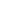 Professor Contact InformationProfessor: 		Piash Debnath, M.S.Email:			pdebnat2@gmu.eduOffice Hours:		By Appointment/ZoomCourse Description: Overview of major ideas and approaches to studying spatial aspects of human social and behavioral systems. Surveys distribution and movement of human populations, characteristics and distribution of cultural mosaics, patterns of economic interdependence, and study of forces of cooperation and conflict among people from global perspective. Course Prerequisites: NoneRequired Textbooks (Available Free Online)Title: Introduction to Human Geography: A Disciplinary Approach Author: Steve Graveshttps://sites.google.com/site/gravesgeography/Title: Introduction to Human Geography. Open Geography EducationAuthor: Adam Dastruphttps://humangeography.pressbooks.com/front-matter/introduction/Grading Policy:Mid-Term Exam (1)		20   points		 20%Final Exam (1)			20   points		 20%HW Exercises (3)		5     points each	 15%Discussion Board (3)	             6     points each	 18%Final Project (1)		27   points		 27%Total Possible Points:		100			100%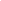 Grading Scale:90   – 	100%80   – 	89%70   –	79%60   –	 69%F-	59   –	 0% Course & Instructor PoliciesExams: There will be a Midterm and Final exam consisting of multiple choice and/or short answers. Both are worth 20% of the total grade and will be open notes online on Blackboard  HW Assignments: There will be 3 HW assignments worth 5 points each. They will be due by 11:59pm Sundays. Submit as a word file.Late Assignments: Late Assignments are strictly NOT accepted unless there is prior approval. Please see announcements and class schedule for detailed due dates. Discussion Board: The Discussion Board will take place on Blackboard in essay format. Each Discussion will be worth 6 points with a total of 3 discussions for the semester due on Blackboard by 11:59pm Sunday. 4 points will be towards the Discussion essay, 1 page minimum, double spaced. 2 points will be for directly replying to at least 2 peer’s essays. The replies need to be at least 4 sentences and directly quote or cite something from the peers’ essay. You can copy and paste directly to the discussion board or attach a word file. Final Project: The Final Project will be worth 27 points total. The project will be an individual voiceover PowerPoint presentation or video presentation. The topic will be given to the student as well as further detailed instructions on Blackboard. 2 points will be dedicated towards Final Project Step 1 and Step 2 which will be assigned early in the weekly modulesClassroom Netiquette:It is expected that the online environmental is respectful and proper. Interactions with classmates online should be in appropriate manners. When emailing the professor there must be a greeting (e.g. Good afternoon Professor), a Subject for the email (e.g. Exercise 2 help), and a signature at the end (e.g. Best, Jane Doe). Class Cancellations:Not Applicable. Class fully online. Technology Requirements:Make sure you have strong internet access throughout the semester. Tests/Quizzes where connection is lost may result in a 0 as they will automatically submit. Microsoft word/powerpoint access, Google Earth, and a reliable computer is needed. Submit assignments in word or pdf unless otherwise specified. Please do not submit .pages or other format files. You have unlimited submissions on any assignment up to the due date.Important Dates: Last day to drop with a tuition refund		Sept 7thLast day to withdraw without grade penalty	Sept 27thEnd of Exam period				Dec 15thPlagiarismPlagiarism will not be tolerated. Make sure to complete your own work. When doing citations please use APA. Please refer to the school’s plagiarism codes.American with Disabilities Act   If you think or know that you need an accommodation based on a disability, you are encouraged to contact a counselor for Disability Services in the Counseling Center to discuss possible accommodations.  All information is kept confidential and may increase your chances of success in the academic setting.  More information may be found at Mason disability website.*Dates and assignments are subject to change. Please check Blackboard for up to date readings and assignmentsDateEvery Week starts Monday morning 6am to Sunday 11:59pmTopicsReadings Assignments Due :All Weekly Assignments due Sunday 11:59pmWeek 1August 23rd-29Syllabus WeekSyllabus Get Familiar with BlackboardOrientation Quiz & Introductions Week 2August 30-Sept 5th Geography IntroGraves Chapter 1Exercise 1Week 3September 5th- 12PopulationDastrop Chapter 2.1 NoneWeek 4September 13th- 19th AgricultureGraves Chapter 3Discussion 1Week 5September 20th- 26thEthnicityGraves Chapter 9NoneWeek 6September 27th-Oct 3rd ReligionGraves Chapter 6NoneWeek 7October 4th- 10th LanguageDastrop Chapter 3.3Exercise 2Week 8October 11th- 17thStudy Week/Library SessionNoneFinal Project Step 1Week 9October 18th- 24th Midterm WeekAvailable 10/11-10/17Chapter 6 NoneWeek 10October 25th-31stMigrationChapter 7Discussion 2Week 11November 1st- 7th GeopoliticsChapter 8Exercise 3Week 12November 8th- 14th Urban GeographyChapter 9Final Project Step 2Week 13November 15th- 21st Sustainable DevelopmentChapter 10Discussion 3Week 14November 22nd -28th Thanksgiving BreakNoneNoneWeek 15November 29th- Dec 5th FINAL PROJECTSNoneFinal ProjectWeek 16December 6th- 12th Final ExamAvailable 12/06-12/12Read Notes/ previous chapters before FinalFinal Due 11:59pm Sunday 12/12